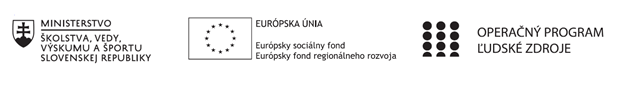 Plán práce/pracovných činnosti pedagogického klubu (príloha ŽoP)Prioritná osVzdelávanieŠpecifický cieľ1.1.1 Zvýšiť inkluzívnosť a rovnaký prístup ku kvalitnému vzdelávaniu a zlepšiť výsledky a kompetencie detí a žiakovPrijímateľZákladná škola, Štúrova 341, Hanušovce nad TopľouNázov projektuRozvoj funkčnej gramotnosti žiakov v základnej školeKód projektu  ITMS2014+312011Q919Názov pedagogického klubu Klub environmentálnej výchovyPočet členov pedagogického klubu8Školský polrok 2. polrok 2018/19Opis/zameranie a zdôvodnenie činností pedagogického klubu: Zameranie:1. Prieskumno-analytická a tvorivá činnosť týkajúca sa výchovy a vzdelávania  a vedúca k jej zlepšeniu a identifikácii osvedčených pedagogických skúseností  pri realizácii prierezovej témy environmentálna výchova v predmetoch fyzika, chémia, geografia a technika. 2. Výmena skúseností v oblasti medzipredmetových vzťahov.Obsah:1. Výmena skúseností s aplikovaním nových progresívnych metód a foriem práce.2. Výmena skúseností s využívaním didaktických postupov orientovaných na rozvoj kľúčových kompetencií žiakov.3. Tvorba pracovných listov na rozvoj prírodovednej a čitateľskej gramotnosti.Zdôvodnenie:-  rozvoj profesijných kompetencií pedagógov potrebných v procese edukácie prierezovej témy  environmentálna výchova so zameraním na rozvoj prírodovednej a čitateľskej gramotnosti  žiakov,- zabezpečenie výučbových materiálov na rozvoj prírodovednej a čitateľskej gramotnosti,- zvyšovanie úrovne pochopenia ekologických, ekonomických a sociálnych aspektov života u žiakov  ZŠ,- zvyšovanie úrovne kľúčových kompetencií žiakov potrebných pre život v dnešnej spoločnosti.Rámcový program a termíny a dĺžka trvania jednotlivých stretnutí školský rok 2018/2019školský rok 2018/2019školský rok 2018/2019školský rok 2018/2019školský rok 2018/2019školský rok 2018/20192. polrok február 2018 - jún 20202. polrok február 2018 - jún 20202. polrok február 2018 - jún 20202. polrok február 2018 - jún 20202. polrok február 2018 - jún 20202. polrok február 2018 - jún 2020por. číslo stretnutiatermín stretnutiadĺžka trvania stretnutiamiesto konaniatéma stretnutiarámcový program stretnutia1.15.2.2019 3 hod. Učebňa VII.C  Plán práce klubu v šk. rokoch 2018/2019 -2019/2020 Analýza plánu, návrhy a pripomienky, rozdelenie úloh.2. 25.2.2019 3 hod. Učebňa VII.C Čitateľská a prírodovedná gramotnosť ako zložky funkčnej gramotnosti a možnosti ich rozvíjaniaŠtúdium odbornej literatúry, diskusia.3.18.3.2019 3 hod. Učebňa fyziky Rozvoj čitateľskej a prírodovednej gramotnosti inovatívnymi metódamiTvorba databázy inovatívnych metód a čitateľských stratégií  na rozvoj prírodovednej gramotnosti – simulačné metódy – simulácia prírodných javov, simulačné hry, pozorovanie.4. 25.3.2019 3 hod. Učebňa fyziky Rozvoj čitateľskej a prírodovednej gramotnosti inovatívnymi metódamiVytvorenie databázy inovatívnych metód a čitateľských stratégií  na rozvoj prírodovednej gramotnosti  - bádateľská výučba, vedecká diskusia, prírodovedný experiment.5. 8.4.2019 3 hod. Učebňa fyziky Implementácia rozvoja čitateľskej a prírodovednej gramotnosti do vyučovania prierezovej témy environmentálna výchova Vypracovanie stratégií (metód, foriem a prostriedkov) implementácie čitateľskej a prírodovednej gramotnosti do  prierezovej témy environmentálna výchova v predmetoch fyzika, chémia, geografia a technika.6. 17.4.2019 3 hod. Učebňa fyziky Implementácia rozvoja čitateľskej a prírodovednej gramotnosti do vyučovania prierezovej témy environmentálna výchova u žiakov so ŠVVP Vypracovanie stratégií implementácie čitateľskej a prírodovednej gramotnosti do prierezovej témy environmentálna výchova v jednotlivých predmetoch  pre žiakov so ŠVVP.7. 20.5.2019 3 hod. Učebňa fyzikyTextové zdroje rozvoja čitateľskej a prírodovednej gramotnosti Tvorba edukačných textov na rozvoj čitateľskej a prírodovednej gramotnosti z internetových a knižných zdrojov.8.27.5.2019 3 hod. Učebňa fyziky Textové zdroje rozvoja čitateľskej a prírodovednej gramotnosti Tvorba edukačných textov na rozvoj čitateľskej a prírodovednej gramotnosti z internetových a knižných zdrojov.9. 3.6.2019 3 hod. Učebňa fyziky Edukačné úlohy a metodické postupy na rozvoj čitateľskej a prírodovednej gramotnosti Tvorba edukačných úloh a metodických postupov na rozvoj čitateľskej a prírodovednej gramotnosti.10. 10.6.2019 3 hod.Učebňa fyziky Edukačné úlohy a metodické postupy na rozvoj čitateľskej a prírodovednej gramotnosti Tvorba edukačných úloh a metodických postupov na rozvoj čitateľskej a prírodovednej gramotnosti.11.12.Vypracoval (meno, priezvisko)Katarína HrehováDátum27.2.2019PodpisSchválil (meno, priezvisko)Viera HodoškováDátumPodpis